CARDON Tiffany                                                                                                                                                     1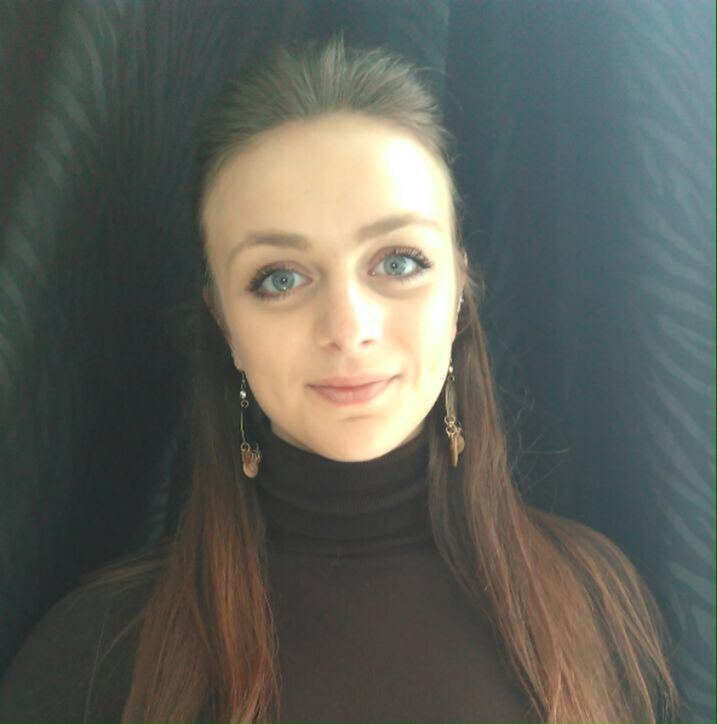 01/10/1998                                                                                                                                                                  81/2 rue des poutrains                                                                                                                                          59200 Tourcoing06 35 52 04 23                   		                                                                                                tiffanycdn@hotmail.com                                                                                                                                                           Permis en cours                                                    Objectif: Je recherche un poste en alternance dans la relation clientèle afin d’acquérir de l’expérience au cours de mon BTS Négociation et Relation Client.¤ Dynamique		¤Motivée		¤Ponctuelle		¤Empathique		¤Sens du contact	 ¤Polyvalente2015/2016 : Baccalauréat STMG spécialité Mercatique : en cours  -  Lycée privé Jehanne d’Arc à TourcoingDécembre 2013 à Février 2014 : Formation Juge Fédération Française de Gymnastique GAF niveau 1 et 2 2012/2013 : Brevet des collèges, mention bien  -  Collège privé Saint Joseph à Wattrelos2015 (6mois) : GUR Kebab à Leers, restauration rapide (Job étudiant)																																			 	        2014 : Ecole Jeanne d’Arc - Leers (1semaine)							                                                            2013 : Bonita esthétique - Wattrelos (3jours)-   Allemand : niveau scolaire (2 échanges scolaires) -   Anglais : niveau scolaire *Le prêt à porter*Le sport (gymnastique : 3 championnats de France + sport étude)*Le cinéma